Indiana Department of Correction, Division of Youth Services2022 Juvenile Detention Inspection - Compliance Report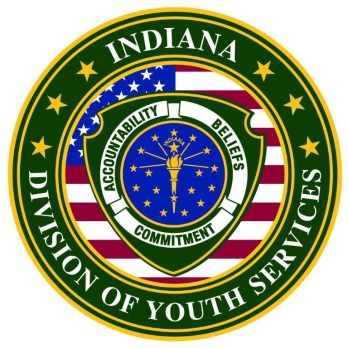 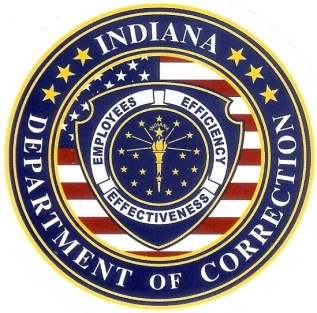 Hamilton County Juvenile Detention Center18106 Cumberland RoadIndianapolis, IN  46218__________________________________________________________AuditorsRachel McCaffrey, Director of Juvenile Detention Inspections, Indiana Department of CorrectionKristin Herrmann, Youth Law T.E.A.M. of IndianaIndiana Department of CorrectionDivision of Youth Services302 W. Washington St. Rm. E334, Indianapolis, IN 46204Indiana Department of Correction, Division of Youth Services2022 Juvenile Detention Inspection - Compliance ReportFacility: 	Hamilton County Juvenile Detention Center 18106 Cumberland Rd. Noblesville, In 46060  On-Site Inspection Dates:  April 6, 2022 and September 21, 2022Certification Completed By:		Rachel McCaffrey            	Director of Juvenile Detention InspectionsDivision of Youth Services, Indiana Department of Correction(812) 929-3980, rmccaffrey@idoc.in.gov		Crissy Simmons		Director of External Relations		Division of Youth Services, Indiana Department of Correction		(317)450-6507, csimmons@idoc.in.govINTRODUCTION The 2022 annual juvenile detention facility audits conducted by the IDOC, Division of Youth Services included two on-site facility inspections, staff and youth interviews, and a file review of 2021 documents of the state detention standards.  Detention facilities were audited on the three hundred and one (301) enacted Indiana Juvenile Detention Facility Standards.  Since new, proposed standards were in the process of being promulgated, detention facilities had the option of submitting documentation under the enacted citations for the three hundred and one (301) standards or the corresponding two hundred and thirty-seven (237) proposed standards. Hamilton County Juvenile Detention Center chose to provide documentation corresponding to the two hundred and thirty-seven (237) proposed juvenile detention facility standards in 2022, for their 26th annual detention inspection.  Of the two hundred and thirty-seven (237) standards audited, sixteen (16) standards require mandatory compliance and the remaining two hundred and twenty-one (221) are recommended standards.  Compliance with 100% of the mandatory standards and 90% of the recommended standards is required to attain “Full Compliance.” Again, Centers that chose to be audited on the proposed detention standards were only required to meet the expectation of the current detention standards. Hamilton County Juvenile Detention Center chose to also provide documentation on the extra standards with exclusively new requirements.  The breakdown of each audit listed below is only reflective of the current standards.FACILITY INFORMATIONHamilton County 2022 AuditWas the facility required to implement a corrective action plan as a result of the audit? NO/YESCONCLUSIONHamilton County Juvenile Detention Center chose to be audited on the proposed standards, which corresponds with the current (301) detention standards and received a score of 100% compliance with the mandatory standards and 99.54% of the recommended standards. The facility received a separate scoresheet indicating their level of compliance with the new proposed detention standards.Therefore, Hamilton County Juvenile Detention Center is in compliance with the 2022 Indiana Detention Center Standards Audit performed by the Indiana Department of Correction, Division of Youth Services. A certificate of compliance will accompany this report, which becomes public information ten (10) days from the date of mailing Please contact me at (812) 929-3980 should you have any questions concerning this report. Respectfully submitted,Rachel McCaffreyDirector of Juvenile Detention Inspections Indiana Department of Correction/Division of Youth Services cc:	Crissy Simmons, Director of External Relations, IDOC           	Honorable Paul Felix, Circuit Court  	Kija Ireland, Captain Juvenile Division Commander 	pursuant to 210 IAC 8-1-5(f)FileFacility county:Hamilton Governing authority:Circuit CourtName of facility administrator:Kija Ireland, Captain Juvenile Division CommanderDetention Director:Kija Ireland, Captain Juvenile Division CommanderDetention facility’s mission:Rated capacity:26Population during on-site visits:10 and 8Average daily population for the last 12 months:8.71Average length of stay for the last 12 months: 18.85 daysMinor upgrades since last audit (i.e. painting, flooring, bedding, furnishings):Paint/touch-up throughout the facility and removal of three bunks due to damage.Major upgrades since last audit (i.e. plumbing, electrical, security system):Replaced air-handler De-escalation techniques training:Tools for de-escalationPhysical force techniques training:Close Quarter Combat Protective TrainingChemical agents permitted:YesName of food service provider:Hamilton Co JailName of food service supervisor:Cindy GirtmanName of health care authority individual or agency and license/certification:Advanced Correctional HealthcareName of mental health care authority individual or agency and license/certification:Advanced Correctional HealthcareEducation Services:Creating a classroom environment that fosters, promotes and develops an understanding of the relationship of healthy body function and exercise; that motivates each student to cultivate physical fitness, and appropriate social and emotional adjustment; that discovers and develop talents of students in physical achievement; and that develops strength, skill, agility and coordination in individual, dual and team physical activities and sports, in accordance with each student’s ability.April 6, 2022Hamilton County First Site VisitInspectors:Rachel McCaffrey, Kristin Herrmann, and Danielle ZagoneFacility Tour: A facility tour was conducted by director, Cap. Ireland and Ashley Horning.Youth Interviews:Two youth were interviewed.Youth interviews consisted of questions regarding procedure about safety, medical, mental health, programming, education, kitchen, due process, and intake.Youth Responses: The two youth interviewed spoke highly of the education program and how they felt that any education needs they may have would be met. One youth stated that the facility was sometimes cold but otherwise there were no other concerns to bring to the director. Staff Interviews:Two line staff were interviewed.Staff were interviewed over the proper procedures in areas such as safety, security, and intake process.Staff Responses:Both staff were well versed in proper emergency protocols and what actions to take in the event of a fire/need for a full evacuation. Both staff were versed in the intake process and talked about the required training they both received in all areas but focusing on suicide prevention and safety.September 21, 2022 Hamilton County Second Site VisitInspectors:Rachel McCaffrey and Kristin HerrmannFacility Tour:A facility tour was conducted by director, Cap. Ireland and Ashley Horning.Youth Interviews:Two youth were interviewed.Youth interviews consisted of questions regarding procedure about safety, medical, mental health, programming, education, kitchen, due process, and intake.Youth Responses: The two youth interviewed felt that their medical and mental health needs were taken seriously and spoken to them in a way that they could understand. Both youth stated that they received all the necessary intake items, such as linens and hygiene items. Auditor(s):Kristin HerrmannHamilton County Standards AuditAdministration and ManagementStandardsSixty-Two Total Standards, 62 RecommendedNumber of Standards in Compliance: 61Number of Standards in Non-Compliance: 1Number of Standards Not Applicable: 0Recommended Action for Non-Compliant Administration and Management Standards:8-3-40: Noncompliant due to new employees not receiving physicals.Safety Standards Thirty-Four Total Standards, 6 Mandatory and 28 RecommendedNumber of Standards in Compliance: 34Number of Standards in Non-Compliance: 0Number of Standards Not Applicable: 0Recommended Action for Non-Compliant Safety Standards:Not ApplicableSecurity StandardsTwenty-Three Total Standards, 23 RecommendedNumber of Standards in Compliance: 23Number of Standards in Non-Compliance: 0Number of Standards Not Applicable: 0Recommended Action for Non-Compliant Security Standards:Not ApplicableJustice and Order StandardsThirty-Seven Total Standards, 37 RecommendedNumber of Standards in Compliance: 37Number of Standards in Non-Compliance: 0Number of Standards Not Applicable: 0Recommended Action for Non-Compliant Justice and Order Standards:Not ApplicableFood Service and HygieneNineteen Total Standards, 3 Mandatory and 16 RecommendedNumber of Standards in Compliance: 18Number of Standards in Non-Compliance: 0Number of Standards Not Applicable: 1Recommended Action for Non-Compliant Food Service and Hygiene Standards:Not ApplicableMedical StandardsTwenty-Eight Total Standards, 7 Mandatory and 21 RecommendedNumber of Standards in Compliance: 28Number of Standards in Non-Compliance: 0Number of Standards Not Applicable: 0Recommended Action for Non-Compliant Medical Standards:Not ApplicableMental Health StandardsSix Total Standards, 6 RecommendedNumber of Standards in Compliance: 6Number of Standards in Non-Compliance: 0Number of Standards Not Applicable: 0Recommended Action for Non-Compliant Mental Health Standards:Not ApplicablePrograms and Services StandardsTwenty Total Standards, 20 RecommendedNumber of Standards in Compliance: 20Number of Standards in Non-Compliance: 0Number of Standards Not Applicable: 0Recommended Action for Non-Compliant Programs and Services Standards:Not ApplicableEducation StandardsSix Total Standards, 6 RecommendedNumber of Standards in Compliance: 6Number of Standards in Non-Compliance: 0Number of Standards Not Applicable: 0Recommended Action for Non-Compliant Education Standards:Not Applicable